Note required information:  Program or certificate changes require a change to the catalog page.  All change of program or certificate proposals must include the new catalog page, with all proposed changes, at the end of this document.  All changes that affect the courses, words, numbers, symbols, program description, admissions requirements, and graduation requirements as presented in the 2014-2015 catalog must be documented.  Note before completing this proposal that all new courses and current prerequisite, corequisite, core, or elective courses changes must have already been reviewed (or submitted for the same meeting) by the Curriculum Committee and approved by the Provost and Vice President of Academic Affairs.  The Track Changes feature in Word must be used to illustrate all changes to the catalog page.Section I, Proposed ChangesSection II, Justification for proposalSection III, Important Dates and Endorsements RequirednOTE:   Changes for the Fall 2016 term must be submitted to the Dropbox by the February 5, 2016 deadline and approved no later than the March 4, 2016 Curriculum Committee meeting.  Changes during mid-school year are NOT permitted.  Extreme circumstances will require approval from the appropriate Dean or Associate Vice President as well as the Provost and Vice President of Academic Affairs to begin in either the Spring 2016 or Summer 2016 term.Completed curriculum proposals must be uploaded to Dropbox by the deadline.  Please refer to the Curriculum Committee Calendar document available in the document manager in the FSW Portal:Document ManagerVP Academic AffairsCurriculum Process Documents	Important Note to Faculty, Department Chairs or Program Coordinators, and Deans or an Associate Vice President:Incomplete proposals or proposals requiring corrections will be returned to the School or Division.  If a proposal is incomplete or requires multiple corrections, the proposal will need to be completed or corrected and resubmitted to the Dropbox for the next Curriculum Committee meeting.  All Curriculum proposals require approval of the Provost and Vice President of Academic Affairs.  Final approval or denial of a proposal is reflected on the completed and signed Summary Report.Include complete new catalog page below.School or DivisionProgram or CertificateAA to AS, Dental HygieneProposed by (faculty only)Dr. Olitsky, Dr. LoGrippo, Carol Chapman, Clori Atkins, Brenda Schwing and Karen Molumby.Presenter (faculty only)Karen MolumbyNote that the presenter (faculty) listed above must be present at the Curriculum Committee meeting or the proposal will be returned to the School or Division and be resubmitted for a later date.Note that the presenter (faculty) listed above must be present at the Curriculum Committee meeting or the proposal will be returned to the School or Division and be resubmitted for a later date.Submission dateChange of School, Division, or DepartmentList new school, division, or departmentChange to program or certificate nameList new program or certificate nameList below, any changes to the program or certificate prerequisites. Include course titles and credits if applicable.List below, any changes to the program or certificate prerequisites. Include course titles and credits if applicable.List changes to program or certificate prerequisitesList changes to program or certificate prerequisitesList below, any changes to the General Education requirements.  Include course titles and credits if applicable.List below, any changes to the General Education requirements.  Include course titles and credits if applicable.All General Education Courses must be successfully completed with a grade of “C” or higher to fulfill program requirements.  All General Education Courses must be successfully completed with a grade of “C” or higher to fulfill program requirements.  List below, any changes to the program or certificate Core requirements.  Include course titles and credits if applicable.List below, any changes to the program or certificate Core requirements.  Include course titles and credits if applicable.All Program Specific General Education and Dental Hygiene Core Courses must be successfully completed with a grade of “C” or higher to fulfill program requirements.  All Program Specific General Education and Dental Hygiene Core Courses must be successfully completed with a grade of “C” or higher to fulfill program requirements.  List below, any changes to the program or certificate Elective requirements.  Include course titles and credits if applicable.List below, any changes to the program or certificate Elective requirements.  Include course titles and credits if applicable.List changes to program or certificate Elective requirementsList changes to program or certificate Elective requirementsList below, any other changes to the program or certificate requirements.  List below, any other changes to the program or certificate requirements.  List other changesList other changesChange to program length (credits or clock hours to complete)From: To:Provide justification (below) for each change on this proposed curriculum action The Dental Hygiene Curriculum prepares students to take National, Regional and State Licensure examinations to practice as dental hygienist. There are four licensure examinations. Each one of the licensure examinations must be successfully completed with a grade of a 75% or higher. Graduates of our program seeking to transfer their Associate Degree credits to St. Petersburg College’s Bachelors of Applied Science Degree in Dental Hygiene must successfully complete all General Education, Program Specific Coursework, and Dental Hygiene Core Course  with a “C” or better. The Dental Hygiene Faculty endorses the program requirement of All General Education, Program Specific Coursework and Dental Hygiene Core Courses be successfully completed with a grade of ‘C’ or better. List all faculty endorsements below.  (Note that proposals will be returned to the School or Division if faculty endorsements are not provided).Dr. Richard Olitsky, Dr. Phil LoGrippo, Carol Chapman, Brenda Schwing, Clori Atkins and Karen Molumby. Term in which approved action will take placeRequired EndorsementsType in NameSelect DateDepartment Chair or Program Coordinator/DirectorKaren MolumbyAcademic Dean or Associate Vice PresidentMarie CollinsDean’s Council RepresentativeMary MyersSelect Curriculum Committee Meeting DateAn Associate in Arts (AA) to Associate in Science (AS) focus guides students to complete the correct courses to apply to a limited access, AS degree program. However, if students are not admitted to a limited access degree program, completing the Associate in Arts is still possible by completing the courses in any AA to AS focus.  All students considering a limited access program should review the AS application for all the requirements needed and for the appropriate time to apply to a program.  It is important to note that students are not required to complete the AA degree to apply to an AS, limited access program.Important note:  For students to complete the AS, Dental Hygiene program, all general education courses, program specific courses, and core Dental Hygiene courses must be completed with a grade or “C” or better.General Education and Program Specific Requirements that must be completed before the application deadline for the AS, Dental Hygiene ProgramChoose three from the list below of General Education and Program Specific CoursesGeneral Education BSC 1093C - Anatomy and Physiology I 4 creditsBSC 1094C - Anatomy and Physiology II 4 creditsProgram Specific RequirementsMCB 2010C - Microbiology 4 creditsAny General Education Chemistry Lecture   - 3 credits      andGeneral Education Chemistry Corresponding lab   - 1 creditAdditional General Education and Program Specific Requirements courses considered for application to the AS, Cardiovascular Technology Program (see program application)ENC 1101 - Composition I 3 credits , must complete with a “C” or better SPC 1017 - Fundamentals of Speech Communication 3 creditsorSPC 2608 - Introduction to Public Speaking 3 credits PSY 2012 - Introduction to Psychology 3 creditsSYG 1000 - Principles of Sociology 3 creditsCore Mathematics General Education Course  or  Any Mathematics General Education Course   - 3 creditsCore Humanities General Education Course  or  Writing Intensive Humanities course, must pass with a “C” or better   - 3 credits Remaining General Education Courses required to complete the AA degreeENC 1102 - Composition II 3 credits , must pass with a “C” or betterCore Humanities General Education Course or  Writing Intensive Humanities course, must pass with a “C” or better   - 3 credits Writing Intensive Social Sciences course, must pass with a “C” or better   - 3 creditsAny General Education Social Science course   - 3 creditsAny Mathematics General Education course   - 3 creditsRemaining Elective credits required to complete the AA degreeAny 1000 or 2000 level course    - 14 creditsTotal Credits 60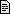 